                                          JAMES MADISON UNIVERSITY PURCHASE REQUISITION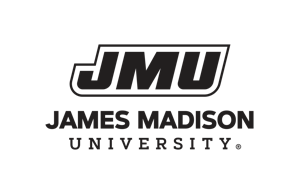 Forward 1 Copy to Procurement Services Dept. and Retain 1 Copy for Your RecordPlease create a unique Purchase Requisition Number for record keeping using the following formula:PR – Six Digit Org Code + Date (Mo) (Day) (Year) + sequence #Example: 100000-07-14-2006-1PR_ _ _ _ _ _ - _ _ - _ _ - _ _ _ _ -  _For Department/Office UseDate:       Department:       MSC No.:        Room No:       Telephone Ext.:       For Department/Office UseDate:       Department:       MSC No.:        Room No:       Telephone Ext.:       Deliver by (specific date):       Prepared By:         Email:         eVA Registered Vendor (Yes/No):         Deliver to Building:        SUGGESTED VENDOR(S): PLEASE INCLUDE NAME, ADDRESS, ZIP CODE, PHONE NO.  AND CONTACT PERSON, IF APPLICABLESUGGESTED VENDOR(S): PLEASE INCLUDE NAME, ADDRESS, ZIP CODE, PHONE NO.  AND CONTACT PERSON, IF APPLICABLESUGGESTED VENDOR(S): PLEASE INCLUDE NAME, ADDRESS, ZIP CODE, PHONE NO.  AND CONTACT PERSON, IF APPLICABLESUGGESTED VENDOR(S): PLEASE INCLUDE NAME, ADDRESS, ZIP CODE, PHONE NO.  AND CONTACT PERSON, IF APPLICABLESUGGESTED VENDOR(S): PLEASE INCLUDE NAME, ADDRESS, ZIP CODE, PHONE NO.  AND CONTACT PERSON, IF APPLICABLESUGGESTED VENDOR(S): PLEASE INCLUDE NAME, ADDRESS, ZIP CODE, PHONE NO.  AND CONTACT PERSON, IF APPLICABLEDESCRIPTIONComplete and accurate descriptions must be given. Failure to do so will cause delay. (Attach additional sheet if necessary)QUANTITYQUANTITYUNITUNIT PRICEEXTENDED AMOUNTCHECK APPLICABLE BOX:         ACTUAL FREIGHT               ESTIMATED FREIGHT                PRICE DOES NOT INCLUDE FREIGHT  CHECK APPLICABLE BOX:         ACTUAL FREIGHT               ESTIMATED FREIGHT                PRICE DOES NOT INCLUDE FREIGHT  CHECK APPLICABLE BOX:         ACTUAL FREIGHT               ESTIMATED FREIGHT                PRICE DOES NOT INCLUDE FREIGHT  CHECK APPLICABLE BOX:         ACTUAL FREIGHT               ESTIMATED FREIGHT                PRICE DOES NOT INCLUDE FREIGHT  CHECK APPLICABLE BOX:         ACTUAL FREIGHT               ESTIMATED FREIGHT                PRICE DOES NOT INCLUDE FREIGHT  CHECK APPLICABLE BOX:         ACTUAL FREIGHT               ESTIMATED FREIGHT                PRICE DOES NOT INCLUDE FREIGHT  MUST BE COMPLETED FOR EQUIPMENT (PURCHASE/LEASE)              Check One:       □ Purchase        □ Installment Purchase        □ LeaseNOTE:  If this equipment replaces any item included on the Annual Department Fixed Asset Verification, a transfer form must be completed for disposal or transfer of old equipment.MUST BE COMPLETED FOR EQUIPMENT (PURCHASE/LEASE)              Check One:       □ Purchase        □ Installment Purchase        □ LeaseNOTE:  If this equipment replaces any item included on the Annual Department Fixed Asset Verification, a transfer form must be completed for disposal or transfer of old equipment.       FOR GRANTS AND CONTRACTS USE ONLYIndividual items of equipment valued at $500 and above have met appropriate screening requirement.Authorization ___________________________                                                    Signature       FOR GRANTS AND CONTRACTS USE ONLYIndividual items of equipment valued at $500 and above have met appropriate screening requirement.Authorization ___________________________                                                    Signature       FOR GRANTS AND CONTRACTS USE ONLYIndividual items of equipment valued at $500 and above have met appropriate screening requirement.Authorization ___________________________                                                    Signature       FOR GRANTS AND CONTRACTS USE ONLYIndividual items of equipment valued at $500 and above have met appropriate screening requirement.Authorization ___________________________                                                    SignatureAuthorization______________________________________________  Account Code           Object Code              Amount             Capital Outlay                                                                                                                                                Project #    Authorization______________________________________________  Account Code           Object Code              Amount             Capital Outlay                                                                                                                                                Project #           FOR GRANTS AND CONTRACTS USE ONLYIndividual items of equipment valued at $500 and above have met appropriate screening requirement.Authorization ___________________________                                                    Signature       FOR GRANTS AND CONTRACTS USE ONLYIndividual items of equipment valued at $500 and above have met appropriate screening requirement.Authorization ___________________________                                                    Signature       FOR GRANTS AND CONTRACTS USE ONLYIndividual items of equipment valued at $500 and above have met appropriate screening requirement.Authorization ___________________________                                                    Signature       FOR GRANTS AND CONTRACTS USE ONLYIndividual items of equipment valued at $500 and above have met appropriate screening requirement.Authorization ___________________________                                                    Signature       FOR GRANTS AND CONTRACTS USE ONLYIndividual items of equipment valued at $500 and above have met appropriate screening requirement.Authorization ___________________________                                                    Signature       FOR GRANTS AND CONTRACTS USE ONLYIndividual items of equipment valued at $500 and above have met appropriate screening requirement.Authorization ___________________________                                                    Signature       FOR GRANTS AND CONTRACTS USE ONLYIndividual items of equipment valued at $500 and above have met appropriate screening requirement.Authorization ___________________________                                                    Signature       FOR GRANTS AND CONTRACTS USE ONLYIndividual items of equipment valued at $500 and above have met appropriate screening requirement.Authorization ___________________________                                                    Signature